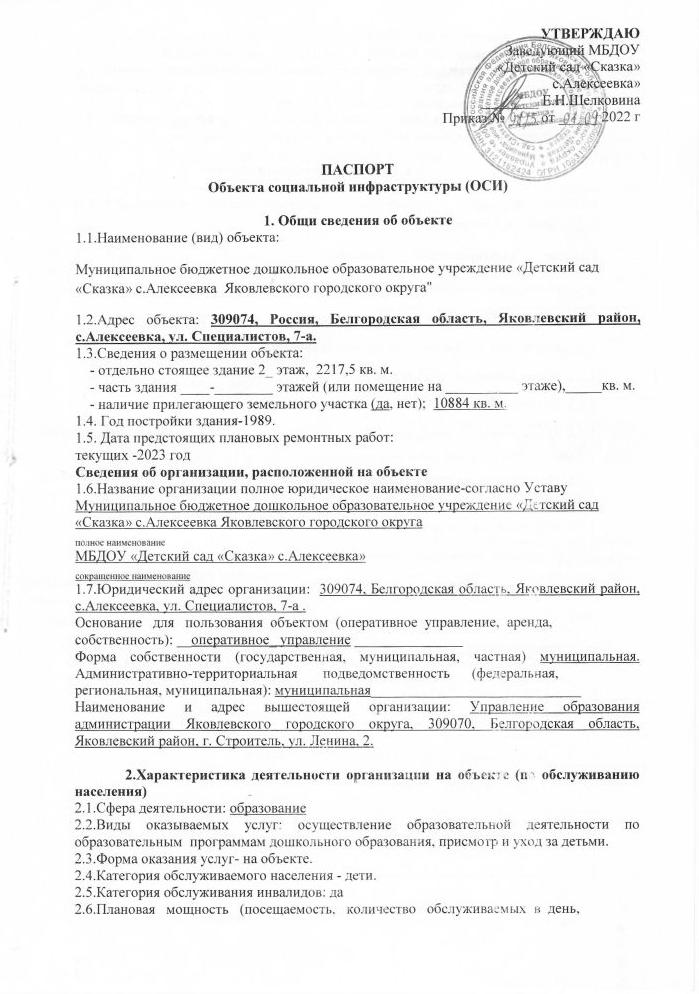 вместимость, пропускная способность): 104 чел.Форма  оказания  услуг  (на  объекте,  с  длительным  пребыванием,  в  т.ч.проживанием,  обеспечение  доступа  к месту предоставления услуги, на дому,дистанционно): на  объекте.Категории    обслуживаемого   населения   по   возрасту   (дети,   взрослыетрудоспособного возраста, пожилые; все возрастные категории): дети______2.7. Участие в использовании ИПР инвалида, ребенка-инвалида – да3. Состояние доступности объекта3.1. Путь следования к объекту пассажирским транспортом  Автобус «г.Строитель – с.Луханино – с.Алексеевка»Наличие адаптированного пассажирского транспорта к ОСИ имеется  специализированный транспорт для перевозки маломобильных граждан и людей с ограниченными возможностями отсутствует.3.2. Путь к объекту от ближайшей остановки пассажирского транспорта:3.2.1. Расстояние до объекта от остановки транспорта 500 м.3.2.2. Время движения (пешком) 5-10 мин.3.2.3. Наличие выделенного от проезжей части пешеходного пути (да, нет).3.2.4. Перекрестки:    нерегулируемые;    регулируемые,    со    звуковой сигнализацией, таймером - нет.3.2.5. Информация на пути следования к объекту: акустическая, тактильная, визуальная; нет.3.2.6. Перепады высоты на пути: есть (описать) - нет; 3.3. Организация доступности объекта для инвалидов - форма обслуживания* указывается один из вариантов: "А", "Б", "ДУ", "ВНД" (А-доступность всех зон и помещений (универсальная), Б-доступны специально выделенные участки, ДУ-доступность условна (дополнительная помощь сотрудника), ВНД - доступность не организованна)3.4. Состояние доступности основных структурно-функциональных зон.Указывается: ДП-доступно всем, ДП-И (К,Щ,С,Г,У)-доступно полностью избирательно (указать категории инвалидов), ДЧ-В- доступно частично всем,  ДЧ-И (К,О,С,Г,У) доступно частично избирательно (указать категории инвалидов), ДУ –доступно условно, ВНД-временно не доступно.   3.5. Итоговое заключение о состоянии доступности ОСИ: По состоянию на дату составления Паспорта Состояние основных структурно-функциональных зон признано доступно частично всем, а вариант организации доступности: доступно частично всем.4. Управленческое решениеУниверсальная доступность всех зон для всех категорий инвалидов   представляется технически возможной. Решение: установка системы информации и связи в здании для обслуживания разных категорий инвалидов, с обеспечением всех видов услуг, используя индивидуальное решение с ТСР и ситуационной помощи персонала в соответствии с п. 8.1.2. СП 59.13330.2016- вариант «Б» (разумное приспособление).4.1. Рекомендации по адаптации основных структурных элементов объектаУказывается один из вариантов: НН-не нуждается, ремонт (ТР-текущий, КР- капитальный), индивидуальное решение с ТСР, технические решения не возможны – организация альтернативной формы обслуживания АФ.4.2. Период проведения работ:   2025 год.4.3. Ожидаемый результат (по состоянию доступности) после выполнения работ по адаптации.После индивидуального решения с ТСР по установке системы информации и связи в здании будет  применяться вариант обслуживания ДП (доступно всем)  для обслуживания разных категорий инвалидов, с обеспечением всех видов услуг. Оценка результата исполнения программы, плана (по состоянию доступности)4.4.Для принятия решения требуется, не требуется:0- согласования на Комиссии,0-согласование работ с надзорными органами (в сфере проектирования и строительства).v- техническая экспертиза,0-Согласование с вышестоящей организацией,v- согласование с общественными организациями инвалидов.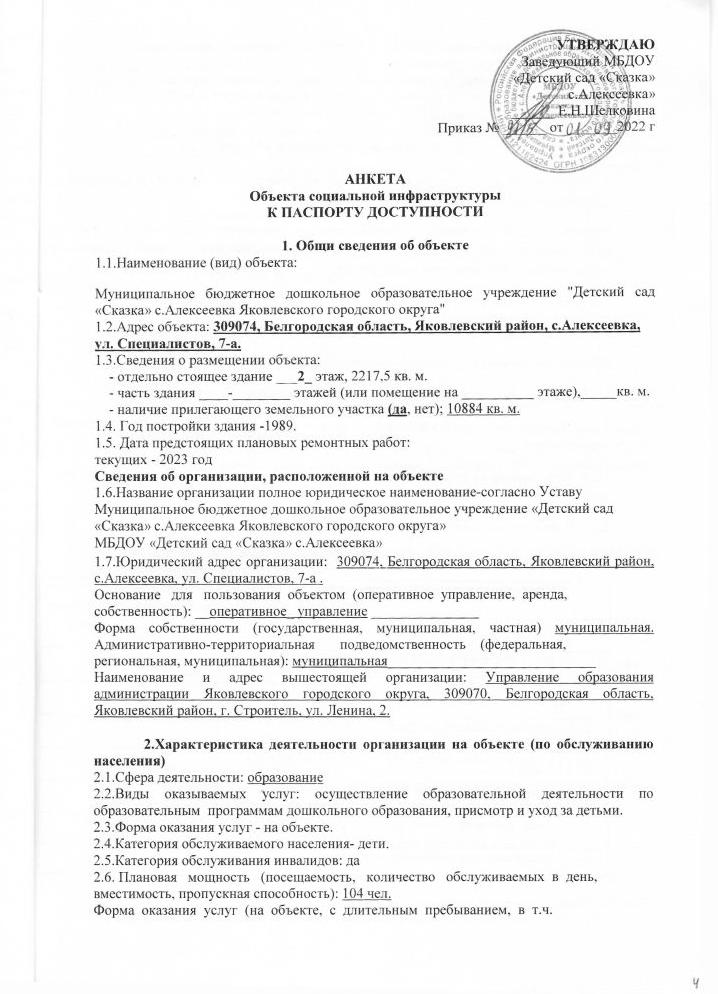 проживанием,  обеспечение  доступа  к месту предоставления услуги, на дому,дистанционно): на  объекте.Категории    обслуживаемого   населения   по   возрасту   (дети,   взрослыетрудоспособного возраста, пожилые; все возрастные категории): дети______2.7. Участие в использовании ИПР инвалида, ребенка-инвалида – да3. Состояние доступности объекта3.1. Путь следования к объекту пассажирским транспортом Автобус «г.Строитель – с.Луханино – с.Алексеевка»Наличие адаптированного пассажирского транспорта к ОСИ имеется  специализированный транспорт для перевозки маломобильных граждан и людей с ограниченными возможностями отсутствует.3.2. Путь к объекту от ближайшей остановки пассажирского транспорта:3.2.1. Расстояние до объекта от остановки транспорта 500 м.3.2.2. Время движения (пешком) 5-10 мин.3.2.3. Наличие выделенного от проезжей части пешеходного пути (да, нет).3.2.4. Перекрестки:    нерегулируемые;    регулируемые,    со    звуковой сигнализацией, таймером -нет.3.2.5. Информация на пути следования к объекту: акустическая, тактильная, визуальная; нет.3.2.6. Перепады высоты на пути: есть (описать), - нет; 3.3. Организация доступности объекта для инвалидов - форма обслуживания* указывается один из вариантов: "А", "Б", "ДУ", "ВНД" (А-доступность всех зон и помещений (универсальная), Б-доступны специально выделенные участки, ДУ-доступность условна(дополнительная помощь сотрудника), ВНД-доступность не организованна)3.4. Состояние доступности основных структурно-функциональных зонУказывается: ДП-доступно всем, ДП-И (К,Щ,С,Г,У)-доступно полностью избирательно (указать категории инвалидов), ДЧ-В- доступно частично всем,  ДЧ-И (К,О,С,Г,У) доступно частично избирательно (указать категории инвалидов), ДУ –доступно условно, ВНД- временно не доступно.   3.5. Итоговое заключение о состоянии доступности ОСИ: По состоянию на дату составления Паспорта Состояние основных структурно-функциональных зон признано доступно частично всем, а вариант организации доступности: доступно частично всем.4. Управленческое решениеУниверсальная доступность всех зон для всех категорий инвалидов   представляется технически возможной. Решение: установка системы информации и связи в здании для обслуживания разных категорий инвалидов, с обеспечением всех видов услуг, используя индивидуальное решение с ТСР и ситуационной помощи персонала в соответствии с п. 8.1.2. СП 59.13330.2016- вариант «Б» (разумное приспособление).4.1. Рекомендации по адаптации основных структурных элементов объектаУказывается один из вариантов: НН-не нуждается, ремонт (ТР-текущий, КР- капитальный), индивидуальное решение с ТСР, технические решения не возможны – организация альтернативной формы обслуживания АФ.4.2. Период проведения работ:   2025 год.4.3. Ожидаемый результат (по состоянию доступности) после выполнения работ по адаптации.После индивидуального решения с ТСР по установке системы информации и связи в здании будет  применяться вариант обслуживания ДП (доступно всем)  для обслуживания разных категорий инвалидов, с обеспечением всех видов услуг. Оценка результата исполнения программы, плана (по состоянию доступности)4.4.Для принятия решения требуется, не требуется:0- согласования на Комиссии,0-согласование работ с надзорными органами (в сфере проектирования и строительства).v- техническая экспертиза,0-Согласование с вышестоящей организацией,v- согласование с общественными организациями инвалидов..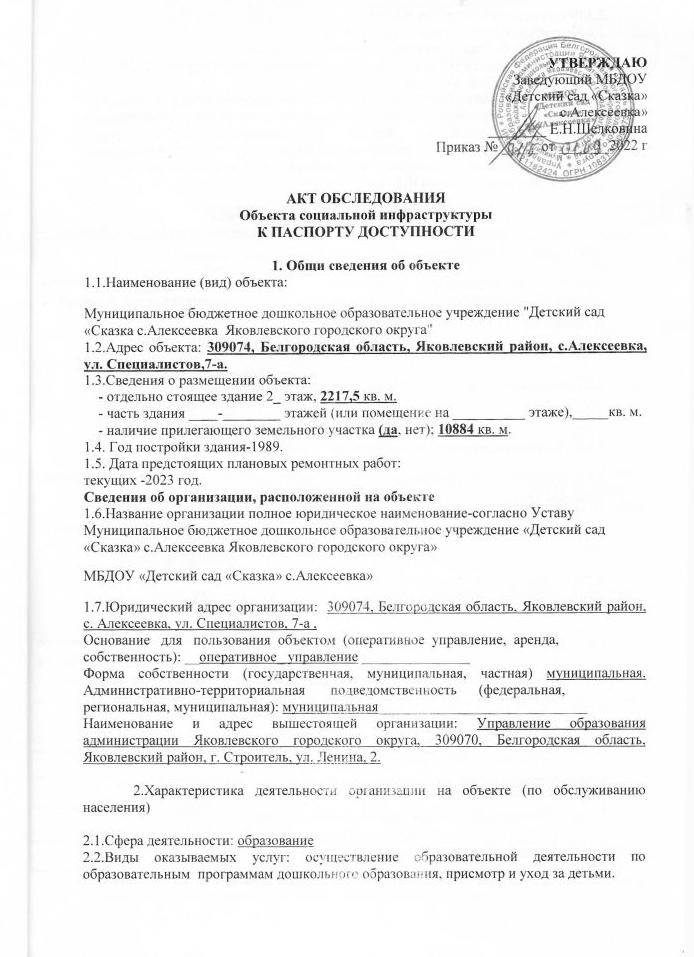 2.3.Форма оказания услуг - на объекте.2.4.Категория обслуживаемого населения - дети.2.5.Категория обслуживания инвалидов: да2.6. Плановая   мощность   (посещаемость,   количество   обслуживаемых  в  день,вместимость, пропускная способность): 104 чел.Форма  оказания  услуг  (на  объекте,  с  длительным  пребыванием,  в  т.ч.проживанием,  обеспечение  доступа  к месту предоставления услуги, на дому,дистанционно): на  объекте.Категории    обслуживаемого   населения   по   возрасту   (дети,   взрослыетрудоспособного возраста, пожилые; все возрастные категории): дети______2.7. Участие в использовании ИПР инвалида, ребенка-инвалида – да3. Состояние доступности объекта3.1. Путь следования к объекту пассажирским транспортом Автобус «г.Строитель – с.Луханино – с.Алексеевка».Наличие адаптированного пассажирского транспорта к ОСИ имеется  специализированный транспорт для перевозки маломобильных граждан и людей с ограниченными возможностями отсутствует.3.2. Путь к объекту от ближайшей остановки пассажирского транспорта:3.2.1. Расстояние до объекта от остановки транспорта  500 м.3.2.2. Время движения (пешком)  5-10 мин.3.2.3. Наличие выделенного от проезжей части пешеходного пути (да, нет).3.2.4. Перекрестки:    нерегулируемые;    регулируемые,    со    звуковой сигнализацией, таймером - нет.3.2.5. Информация на пути следования к объекту: акустическая, тактильная, визуальная; нет.3.2.6. Перепады высоты на пути: есть (описать), - нет; 3.3. Организация доступности объекта для инвалидов - форма обслуживания* указывается один из вариантов: "А", "Б", "ДУ", "ВНД" (А-доступность всех зон и помещений (универсальная), Б-доступны специально выделенные участки, ДУ-доступность условна(дополнительная помощь сотрудника), ВНД-доступность не организованна)3.4. Состояние доступности основных структурно-функциональных зонУказывается: ДП-доступно всем, ДП-И (К,Щ,С,Г,У)-доступно полностью избирательно (указать категории инвалидов), ДЧ-В- доступно частично всем,  ДЧ-И (К,О,С,Г,У) доступно частично избирательно (указать категории инвалидов), ДУ –доступно условно, ВНД-временно не доступно.   3.5. Итоговое заключение о состоянии доступности ОСИ: По состоянию на дату составления Паспорта Состояние основных структурно-функциональных зон признано доступно частично всем, а вариант организации доступности: доступно частично всем.4. Управленческое решениеУниверсальная доступность всех зон для всех категорий инвалидов   представляется технически возможной. Решение: установка системы информации и связи в здании для обслуживания разных категорий инвалидов, с обеспечением всех видов услуг, используя индивидуальное решение с ТСР и ситуационной помощи персонала в соответствии с п. 8.1.2. СП 59.13330.2016- вариант «Б» (разумное приспособление).4.1. Рекомендации по адаптации основных структурных элементов объектаУказывается один из вариантов: НН-не нуждается, ремонт (ТР-текущий, КР- капитальный), индивидуальное решение с ТСР, технические решения не возможны – организация альтернативной формы обслуживания АФ.4.2. Период проведения работ:   2025 год.4.3. Ожидаемый результат (по состоянию доступности) после выполнения работ по адаптации.После индивидуального решения с ТСР по установке системы информации и связи в здании будет  применяться вариант обслуживания ДП (доступно всем)  для обслуживания разных категорий инвалидов, с обеспечением всех видов услуг. 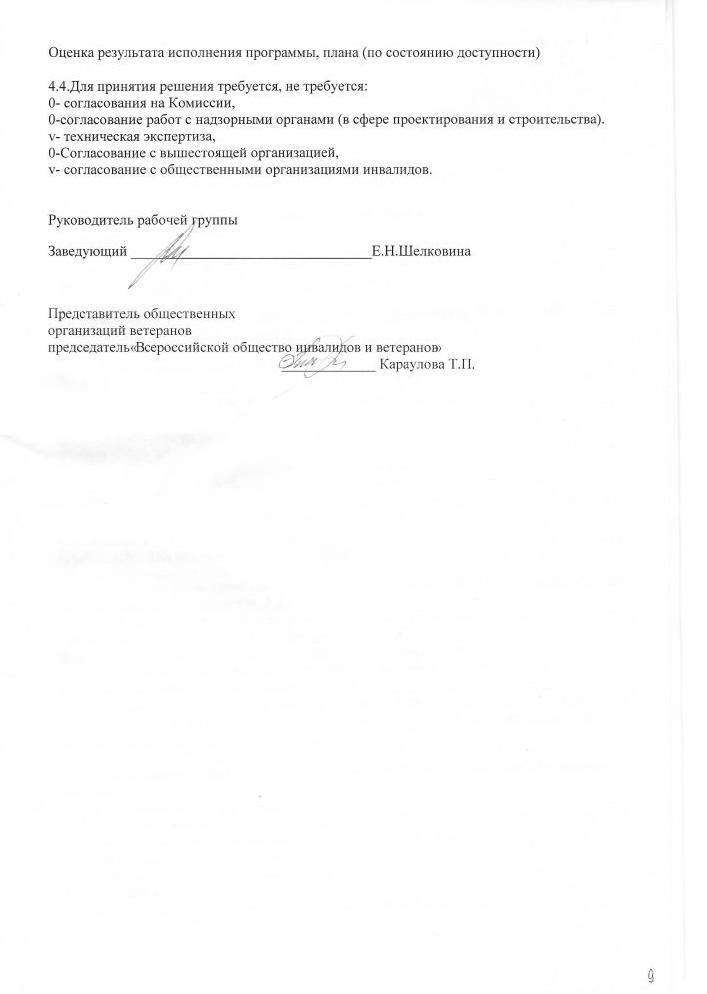 №п/пКатегория инвалидов (вид нарушения)Вариант организации доступности объекта (формы обслуживания)*1.Все категории инвалидов и маломобильных групп населенияв том числе инвалиды:2.передвигающиеся на креслах-коляскахБ3.с нарушениями опорно-двигательного аппаратаА 4.с нарушениями зренияДУ 5.с нарушениями слухаДУ6.с нарушениями умственного развитияДУN п/пОсновные  структурно-функциональные зоныСостояние доступности1Территория, прилегающая к зданию (Участок)ДП2Вход (входы) в зданиеДП3Путь (пути) движения внутри зданияДП4Зона целевого назначения зданияДП5Санитарно-гигиеническое помещениеДП6Система информации и связиВНД7Пути движения от остановки зданияДП№
п/пПредлагаемые управленческие решения по объёмам работ, необходимым для приведения объекта в соответствие с требованиями законодательства Российской Федерации об обеспечении условий их доступности для инвалидов *Сроки1Система информации и связи2025N п/пПредлагаемые управленческие решения по объемам работ, необходимым для приведения порядка предоставления услуг в соответствие с требованиями законодательства Российской Федерации об обеспечении условий их доступности для инвалидов <*>Сроки1Обеспечение дублирования необходимой для инвалидов, имеющих стойкие расстройства функции зрения, зрительной информации – звуковой информацией, а также надписей, знаков и иной текстовой и графической информацией – знаками, выполненными рельефно-точечным шрифтом Брайля и на контрастном фоне.2025(по мере поступления денежных средств)2Обеспечение дублированием необходимой для инвалидов по слуху звуковой информацией зрительной информацией2025(по мере поступления денежных средств)Основные структурно-функциональные зоны объектаРекомендации по адаптации объектаРекомендации по адаптации объектаРекомендации по адаптации объектаРекомендации по адаптации объектаРекомендации по адаптации объектаРекомендации по адаптации объектаРекомендации по адаптации объектаРекомендации по адаптации объектаОсновные структурно-функциональные зоны объектаННННТРКРКРТСРТСРАФТерритория, прилегающая к зданию (Участок)V0000000Вход (входы) в зданиеV0000000Путь (пути) движения внутри зданияV0000000Зона целевого назначения зданияV0000000Санитарно-гигиеническое помещениеV0000000Система информации на объекте00000V00Пути движения к зданиюV0000000Все зоны и участкиV0000000№п/пКатегория инвалидов (вид нарушения)Вариант организации доступности объекта (формы обслуживания)*1.Все категории инвалидов и маломобильных групп населенияв том числе инвалиды:2.передвигающиеся на креслах-коляскахБ3.с нарушениями опорно-двигательного аппаратаА4.с нарушениями зренияДУ 5.с нарушениями слухаДУ6.с нарушениями умственного развитияДУN п/пОсновные  структурно-функциональные зоныСостояние доступности1Территория, прилегающая к зданию (Участок)ДП2Вход (входы) в зданиеДП3Путь (пути) движения внутри зданияДП4Зона целевого назначения зданияДП5Санитарно-гигиеническое помещениеДП6Система информации и связиВНД7Пути движения от остановки зданияДП№
п/пПредлагаемые управленческие решения по объёмам работ, необходимым для приведения объекта в соответствие с требованиями законодательства Российской Федерации об обеспечении условий их доступности для инвалидов *Сроки1Система информации и связи2025N п/пПредлагаемые управленческие решения по объемам работ, необходимым для приведения порядка предоставления услуг в соответствие с требованиями законодательства Российской Федерации об обеспечении условий их доступности для инвалидов <*>Сроки1Обеспечение дублирования необходимой для инвалидов, имеющих стойкие расстройства функции зрения, зрительной информации – звуковой информацией, а также надписей, знаков и иной текстовой и графической информацией – знаками, выполненными рельефно-точечным шрифтом Брайля и на контрастном фоне.2025(по мере поступления денежных средств)2Обеспечение дублированием необходимой для инвалидов по слуху звуковой информацией зрительной информацией2025(по мере поступления денежных средств)Основные структурно-функциональные зоны объектаРекомендации по адаптации объектаРекомендации по адаптации объектаРекомендации по адаптации объектаРекомендации по адаптации объектаРекомендации по адаптации объектаРекомендации по адаптации объектаОсновные структурно-функциональные зоны объектаННТРКРТСРТСРАФТерритория, прилегающая к зданию (Участок)V00000Вход (входы) в зданиеV00000Путь (пути) движения внутри зданияV00000Зона целевого назначения зданияV00000Санитарно-гигиеническое помещениеV00000Система информации на объекте000V00Пути движения к зданиюV00000Все зоны и участкиV00000№п/пКатегория инвалидов (вид нарушения)Вариант организации доступности объекта (формы обслуживания)*1.Все категории инвалидов и маломобильных групп населенияв том числе инвалиды:2.передвигающиеся на креслах-коляскахБ3.с нарушениями опорно-двигательного аппаратаА4.с нарушениями зренияДУ 5.с нарушениями слухаДУ6.с нарушениями умственного развитияДУN п/пОсновные  структурно-функциональные зоныСостояние доступности1Территория, прилегающая к зданию (Участок)ДП2Вход (входы) в зданиеДП3Путь (пути) движения внутри зданияДП4Зона целевого назначения зданияДП5Санитарно-гигиеническое помещениеДП6Система информации и связиВНД7Пути движения от остановки зданияДП№
п/пПредлагаемые управленческие решения по объёмам работ, необходимым для приведения объекта в соответствие с требованиями законодательства Российской Федерации об обеспечении условий их доступности для инвалидов *Сроки1Система информации и связи2025N п/пПредлагаемые управленческие решения по объемам работ, необходимым для приведения порядка предоставления услуг в соответствие с требованиями законодательства Российской Федерации об обеспечении условий их доступности для инвалидов <*>Сроки1Обеспечение дублирования необходимой для инвалидов, имеющих стойкие расстройства функции зрения, зрительной информации – звуковой информацией, а также надписей, знаков и иной текстовой и графической информацией – знаками, выполненными рельефно-точечным шрифтом Брайля и на контрастном фоне.20252Обеспечение дублированием необходимой для инвалидов по слуху звуковой информацией зрительной информацией2025Основные структурно-функциональные зоны объектаРекомендации по адаптации объектаРекомендации по адаптации объектаРекомендации по адаптации объектаРекомендации по адаптации объектаРекомендации по адаптации объектаРекомендации по адаптации объектаРекомендации по адаптации объектаРекомендации по адаптации объектаРекомендации по адаптации объектаОсновные структурно-функциональные зоны объектаVV0000000Территория, прилегающая к зданию (Участок)V00000000Вход (входы) в зданиеV00000000Путь (пути) движения внутри зданияV00000000Зона целевого назначения зданияV00000000Санитарно-гигиеническое помещение000000V00Система информации на объектеV00000000Пути движения к зданиюV00000000Все зоны и участкиV00000000